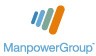 La società Manpower S.r.l. Filiale di Mirandola (MO)  per importante azienda settore Servizi – Informatica è alla ricerca di un/a Programmatore in ambiente ASP.NET.ll/la candidato/a ideale ha conseguito una laurea in in Ingegneria Informatica e ha maturato esperienza nella programmazione di Web Application di almeno 3 anni su tecnologie NET 1.1/2.0/3.x (ASP.NET, C#) per l'accesso a dati vs R-DBMS.Si richiede disponibilità a trasferte nazionali e internazionali di breve durataLa risorsa riporterà direttamente al Project Leader.Skills/competenze:Conoscenza di SQL, ASP.NET + C#, DHTML, Java Script, XML;buona padronanza della OOP;buone abilità di analisi e di sintesi;buone capacità di comunicazione;buona padronanza dell'inglese scritto ed elevata chiarezza espositiva e correttezza formale negli scritti tecnici prodotti, in italiano e in inglese;spiccata attitudine al lavoro in team;autonomia e indipendenza su specifici task di sviluppo assegnati;adeguata capacità di supporto delle fasi di accettazione interna e collaudo ed integrazione dei sistemi informatici.Tipologia contrattuale:Assunzione diretta da parte dell’aziendaSede di lavoro: Manpower S.r.l. Viale Gramsci 43/AMirandola 41037 (MO)Per candidarsi:Inviare il proprio cv aggiornato a: mirandola.gramsci@manpower.it entro 30/04/2018inserendo in oggetto “Rif. Contatto Ufficio Placement Politecnico di Bari” o candidarsi al seguente annuncio https://www.manpower.it/annuncio-lavoro/net-developer-jr/500204921.Il CV dovrà contenere l’autorizzazione al trattamento dei dati personali ai sensi del D. Lgs. n. 196/2003 ed attestazione di veridicità ai sensi del DPR n.445/2000.Il presente annuncio è rivolto ad ambo i sessi, ai sensi della normativa vigente.